ВСЕРОССИЙСКАЯ ОЛИМПИАДА ШКОЛЬНИКОВОСНОВЫ БЕЗОПАСНОСТИ ЖИЗНЕДЕЯТЕЛЬНОСТИШКОЛЬНЫЙ ЭТАПОТВЕТЫ ДЛЯ 9  КЛАССАМаксимальное количество баллов – 80. №1 Тестовые задания (1-10) Макс 20 балл За правильный ответ начисляется 2 балла. 0 баллов выставляется за неправильный ответ, а также если участником отмечены несколько ответов (в том числе правильный). №2 Тестовые задания (11-20) Макс 40 балл За каждый правильный ответ начисляется 2 балл. 0 баллов выставляется, если участником отмечены более двух ответов. ИТОГО: 60 Общий итоговый балл определяется суммой баллов, полученных за каждое тестовое заданиеМатрица ответов на тестовые задания теоретического тура №3  Оценка задания. Максимальная оценка за правильно выполненное задание – 12 баллов, при этом:   за правильный ответ по каждому из шести знаков, указанных в варианте ответа, начисляется по 2 балла;  если задание не выполнено, баллы не начисляются.  №4  Оценка задания. Максимальная оценка за правильно выполненное задание – 7 баллов, при этом:  за каждый правильный ответ по каждой из семи позиций, указанных в варианте ответа, начисляется по 1 баллу;  если задание не выполнено, баллы не начисляются.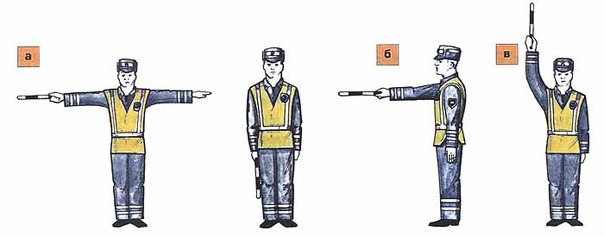 №5  Оценка задания.  Максимальная оценка за правильно выполненное задание – 4 балла, при этом:   за правильный ответ по каждой из двух позиций задания, указанных в варианте ответа, начисляется по 1 баллу;  если задание не выполнено, баллы не начисляются.  Вариант ответа:  3.1. При нахождении в наземном городском транспорте или автомобиле: 1. покинуть транспортное средство  2. укрыться в ближайшем убежище или подвале                             3.2. При следовании на шоссе в транспорте: 1. покинуть транспортное средство 2. укрыться в овраге или на дне любого углубления и прижаться к земле №6  Оценка задания.  Максимальная оценка за правильно выполненное задание – 17 баллов, при этом:   за правильный ответ по каждой из двух позиций в части «1» задания, указанных в варианте ответа, начисляется по 2 балла;  за правильный ответ по каждой из семи позиций в части «2» задания, указанных в варианте ответа, начисляется по 1 баллу;  за правильный ответ по каждой из шести позиций в части «2» задания, указанных в варианте ответа, начисляется по 1 баллу;  если задание не выполнено, баллы не начисляются.  Вариант ответа: Для первого пострадавшего:   1.укрыть пострадавшего  2.предложить тёплое питьё с большим содержанием сахара  3.доставить в тёплое помещение  4.снять одежду   5.поместить пострадавшего в ванну с температурой воды 35–40 С или обложить большим количеством грелок  6.надеть тёплую сухую одежду и накрыть одеялом   7.вызвать врача  Вариант ответа: Для второго пострадавшего:    1.доставить пострадавшего в прохладное помещение  2.снять с обмороженных конечностей обувь и одежду  3.немедленно укрыть обмороженные места толстым слоем одеял или  одежды, чтобы воздух помещения не грел кожу  4.предложить тёплое питьё  5.дать обезболивающее  6.вызвать врача.  Номер тестаВерный ответНомер тестаВерный ответ1в11а , б2б12в , г3а13а , б4в14б , в5в15г , д6а16а , г7а17а , б8б18в , г9б19б , в10а20а , г1Со стороны левого и правого бока разрешено движение безрельсовым транспортным средствам прямо и направо, пешеходам разрешено переходить проезжую часть.  а2Движение всех транспортных средств и пешеходов запрещено во всех направлениях.  в3Со стороны левого бока разрешено движение безрельсовым транспортным средствам во всех направлениях.б4Со стороны груди и спины движение всех транспортных средств и пешеходов запрещено. а5Со стороны груди всем транспортным средствам разрешено движение только направо.б6Со стороны правого бока и спины движение всех транспортных средств запрещено.   б7Пешеходам разрешено переходить проезжую часть за спиной регулировщика.б